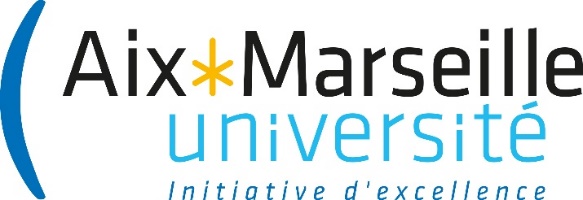 Elections des representants des etudiantsau Conseil National de l’Enseignement Superieur et de la Recherche (CNESER)2023PROCURATION DE RETRAIT DU MATERIEL DE VOTE RAPPELLe mandataire doit obligatoirement être un étudiant inscrit dans le même établissement que le mandant.Nul ne peut être porteur que d’une procuration. Le mandataire s’engage à transmettre le matériel de vote au mandant en temps utile. LE MANDANT Je soussigné(e) : Electeur à Aix-Marseille Université Déclare ne pas pouvoir être présent dans l’établissement pendant la période de remise en mains propre du matériel de vote, soit du mardi 30 mai 2023 au mardi 13 juin 2023 ;  Et donne procuration pour retirer mon matériel de votre afin de me le remettre àNOM ET PRENOM DU MANDATAIRE : Etudiant à Aix-Marseille UniversitéDATE ET SIGNATURE DU MANDANT  		 